ISTITUTO COMPRENSIVO STATALE “G. SANTINI”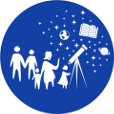 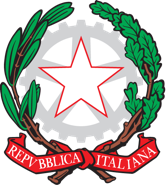 Via Valmarana, 33 - 35027 NOVENTA PADOVANA (PD)Tel. 049/625160E-mail: pdic84700v@istruzione.it – pec: pdic84700v@pec.istruzione.itC.F. 80020960284 – C.U.U.: UFK0MWwww.icsantini.edu.itSCUOLA SECONDARIA DI I GRADO “G. SANTINI”RELAZIONE FINALE DEL CONSIGLIO DI CLASSEClasse…………….Sez.…………….Anno scolastico…………….COMPOSIZIONE DELLA CLASSECOMPOSIZIONE DELLA CLASSECOMPOSIZIONE DELLA CLASSECOMPOSIZIONE DELLA CLASSECOMPOSIZIONE DELLA CLASSECOMPOSIZIONE DELLA CLASSEAlunni iscrittin.  di cui ripetentin. Alunni BES (svantaggio)n. di cui femminen.  Alunni BES (L.104)n. Alunni stranieri n. di cui maschin.Alunni BES (DSA)n.Alunni Talentn.COMPORTAMENTO DELLA CLASSECOMPORTAMENTO DELLA CLASSECOMPORTAMENTO DELLA CLASSECOMPORTAMENTO DELLA CLASSECOMPORTAMENTO DELLA CLASSECOMPORTAMENTO DELLA CLASSECOMPORTAMENTO DELLA CLASSECOMPORTAMENTO DELLA CLASSEDisciplinatoAttentoPartecipeMotivato IndisciplinatoDistrattoPassivoDemotivato Eventuali altre osservazioni sul comportamento e la frequenzaEventuali altre osservazioni sul comportamento e la frequenzaEventuali altre osservazioni sul comportamento e la frequenzaEventuali altre osservazioni sul comportamento e la frequenzaEventuali altre osservazioni sul comportamento e la frequenzaEventuali altre osservazioni sul comportamento e la frequenzaEventuali altre osservazioni sul comportamento e la frequenzaEventuali altre osservazioni sul comportamento e la frequenzaRAPPORTI INTERPERSONALI RAPPORTI INTERPERSONALI RAPPORTI INTERPERSONALI RAPPORTI INTERPERSONALI RAPPORTI INTERPERSONALI RAPPORTI INTERPERSONALI RAPPORTI INTERPERSONALI Disponibilità alla collaborazioneAltaMediaBassaRispetto delle regoleAltoMedioBassoAutocontrollo AltoMedioBasso……..Eventuali altre osservazioni sul clima relazionale Eventuali altre osservazioni sul clima relazionale Eventuali altre osservazioni sul clima relazionale Eventuali altre osservazioni sul clima relazionale Eventuali altre osservazioni sul clima relazionale Eventuali altre osservazioni sul clima relazionale Eventuali altre osservazioni sul clima relazionale IMPEGNO IMPEGNO IMPEGNO IMPEGNO IMPEGNO IMPEGNO NotevoleSoddisfacente AccettabileDiscontinuoDeboleNulloEventuali altre osservazioni sull’impegno in classe e a casaEventuali altre osservazioni sull’impegno in classe e a casaEventuali altre osservazioni sull’impegno in classe e a casaEventuali altre osservazioni sull’impegno in classe e a casaEventuali altre osservazioni sull’impegno in classe e a casaEventuali altre osservazioni sull’impegno in classe e a casaPARTECIPAZIONE AL DIALOGO EDUCATIVO PARTECIPAZIONE AL DIALOGO EDUCATIVO PARTECIPAZIONE AL DIALOGO EDUCATIVO PARTECIPAZIONE AL DIALOGO EDUCATIVO PARTECIPAZIONE AL DIALOGO EDUCATIVO PARTECIPAZIONE AL DIALOGO EDUCATIVO PARTECIPAZIONE AL DIALOGO EDUCATIVO PARTECIPAZIONE AL DIALOGO EDUCATIVO CostruttivaAttivaRecettivaContinuaDiscontinuaDispersivaOpportunisticaDi disturboEventuali osservazioni sull’interesse, la partecipazione alle attivitàEventuali osservazioni sull’interesse, la partecipazione alle attivitàEventuali osservazioni sull’interesse, la partecipazione alle attivitàEventuali osservazioni sull’interesse, la partecipazione alle attivitàEventuali osservazioni sull’interesse, la partecipazione alle attivitàEventuali osservazioni sull’interesse, la partecipazione alle attivitàEventuali osservazioni sull’interesse, la partecipazione alle attivitàEventuali osservazioni sull’interesse, la partecipazione alle attivitàPROFILO FINALE DELLA CLASSE IN AMBITO DIDATTICOPROFILO FINALE DELLA CLASSE IN AMBITO DIDATTICOPROFILO FINALE DELLA CLASSE IN AMBITO DIDATTICOFascia altaVoto 9/10  Alunni dotati di buone capacità di attenzione, ascolto, comprensione ed espressione e che mostrano interesse e impegno costanti, possesso soddisfacente dei prerequisiti disciplinari e delle abilità strumentali necessarie:…………………………………………………………………………..n. Fascia medio-altaVoto 8Alunni dotati discrete capacità di attenzione e di comprensione, che mostrano interesse e impegno abbastanza costanti, adeguato possesso delle conoscenze di base e strumentali:………………………………………………..n. Fascia mediaVoto7Alunni con accettabili capacità di comprensione e produzione, ma con qualche difficoltà di attenzione e concentrazione, che mostrano impegno un po’ discontinuo e possesso accettabile delle abilità strumentali e dei prerequisiti basilari:………………………………………………………………………………………….n.Fascia medio-bassaVoto 6Alunni con sufficienti capacità di comprensione e produzione, ma con qualche difficoltà di attenzione e concentrazione, che mostrano impegno discontinuo e possesso sufficiente delle abilità strumentali e dei prerequisiti basilari:n.Fascia bassaVoto 5Alunni con lacune nella preparazione di base, scarsa autonomia operativa, carenze logiche e/o espressive, che presentano difficoltà di attenzione, concentrazione e apprendimento, quindi necessitano di interventi individualizzati o di lavoro di recupero in piccolo gruppon.Fascia molto bassaVoto >4……………GIUDIZIO SUL RAGGIUNGIMENTO DEGLI OBIETTIVI EDUCATIVI COMUNIGIUDIZIO SUL RAGGIUNGIMENTO DEGLI OBIETTIVI EDUCATIVI COMUNIGIUDIZIO SUL RAGGIUNGIMENTO DEGLI OBIETTIVI EDUCATIVI COMUNIObiettivi raggiuntiObiettivi parzialmente raggiuntiObiettivi non raggiuntiEventuali altre osservazioni………………………………………………………………………………………………………………………………………………………………………………………………………………………………………………………………………………………………………………………………………………………………………………………………………………………………………………………………………………………………………………………………………………………………Eventuali altre osservazioni………………………………………………………………………………………………………………………………………………………………………………………………………………………………………………………………………………………………………………………………………………………………………………………………………………………………………………………………………………………………………………………………………………………………Eventuali altre osservazioni………………………………………………………………………………………………………………………………………………………………………………………………………………………………………………………………………………………………………………………………………………………………………………………………………………………………………………………………………………………………………………………………………………………………GIUDIZIO SUL RAGGIUNGIMENTO DEGLI OBIETTIVI DIDATTICI COMUNIGIUDIZIO SUL RAGGIUNGIMENTO DEGLI OBIETTIVI DIDATTICI COMUNIGIUDIZIO SUL RAGGIUNGIMENTO DEGLI OBIETTIVI DIDATTICI COMUNIObiettivi raggiuntiObiettivi parzialmente raggiuntiObiettivi non raggiuntiEventuali altre osservazioni………………………………………………………………………………………………………………………………………………………………………………………………………………………………………………………………………………………………………………………………………………………………………………………………………………………………………………………………………………………………………………………………………………………………Eventuali altre osservazioni………………………………………………………………………………………………………………………………………………………………………………………………………………………………………………………………………………………………………………………………………………………………………………………………………………………………………………………………………………………………………………………………………………………………Eventuali altre osservazioni………………………………………………………………………………………………………………………………………………………………………………………………………………………………………………………………………………………………………………………………………………………………………………………………………………………………………………………………………………………………………………………………………………………………               7- 8.    FATTORI OSTACOLANTI ED INCENTIVIper il  raggiungimento degli obiettivi educativi e didattici               7- 8.    FATTORI OSTACOLANTI ED INCENTIVIper il  raggiungimento degli obiettivi educativi e didatticiFattori ostacolanti:Scarsa partecipazione degli studenti al dialogo educativo     Assenze degli alunni                                                                      	               Avvicendamenti nella docenza                                                 	                            Carenze strutturali dell’Istituto Scarsa applicazione                                                                                           	 Interesse carente / alterno Lacune pregresse    Paura dell’insuccesso  / Scarsa autostima     Mancanza di interessi culturali Scarsità di tempo rispetto alla quantità di argomenti da sviluppare           	 Metodo di studio carente / Metodo di lavoro disordinato       Ritmo di apprendimento lento / dispersivo                                                       	                Altro (indicare) ………………………………………………………………………………………………………………………………………………….... Fattori incentivanti:Stimoli culturali occasionali                                                                        	Corsi di aggiornamento     	Scambio di esperienze con colleghi                                                                   	Interesse e richieste degli alunni   Coinvolgimento degli alunni nella programmazione                                     	Coinvolgimento degli alunni nella didattica                                                   	Utilizzo di sussidi didattici audiovisivi   Utilizzo dei laboratori / compresenze  Visite di istruzionePersonalizzazione dei percorsi proposti alla classeInterdisciplinarità praticata all’interno del Team docenteVerifiche mirate e frequenti Altro (indicare) …………………………………………………………………………………………………………………………………………………....       10-11.    INTERVENTI INDIVIDUALIZZATI E RELATIVI ESITI………………………………………………………………………………………………….………………………………………………………………………………………………….………………………………………………………………………………………………….………………………………………………………………………………………………….………………………………………………………………………………………………….………………………………………………………………………………………………….………………………………………………………………………………………………….     12.     COMPITI ESPERTI EFFETTIVAMENTE SVOLTI E RELATIVI ESITI………………………………………………………………………………………………….………………………………………………………………………………………………….………………………………………………………………………………………………….………………………………………………………………………………………………….15. ATTIVITÀ / USCITE BREVI, VISITE E VIAGGI D’ISTRUZIONE EFFETTIVAMENTE SVOLTI15. ATTIVITÀ / USCITE BREVI, VISITE E VIAGGI D’ISTRUZIONE EFFETTIVAMENTE SVOLTIConsultare le proposte dei dipartimenti e singoli docenti raccolte nella tabella allegataConsultare le proposte dei dipartimenti e singoli docenti raccolte nella tabella allegataAttività/USCITEFinalità didattico - culturaliData___________________________Firma___________________________